ПРИКАЗ № __-пг. Петропавловск – Камчатский	                __ января 2019 годаВ целях реализации государственной программы Камчатского края «Развитие экономики и внешнеэкономической деятельности Камчатского края», утвержденной постановлением Правительства Камчатского края от 29.11.2013 № 521-ППРИКАЗЫВАЮ:Внести в приложение к приказу Агентства инвестиций и предпринимательства Камчатского края от 23.08.2017 № 114-п «Об утверждении порядка предоставления субсидий субъектам малого и среднего предпринимательства, осуществляющим деятельность в сфере туризма» следующие изменения:Часть 2 изложить в следующей редакции:«2. Субсидии предоставляются субъектам малого и среднего предпринимательства, осуществляющим деятельность в сфере туризма».часть 3 изложить в следующей редакции:«3. Субсидия предоставляется на финансирование следующих расходов: 1) работы по строительству, реконструкции объектов капитального строительства, относящихся к объектам нежилого фонда, с целью их использования в качестве объектов инфраструктуры туризма, а также приобретение строительных материалов, оборудования для строительства, реконструкции объектов капитального строительства, относящихся к объектам нежилого фонда, с целью их использования в качестве объектов инфраструктуры туризма (под объектами инфраструктуры туризма в настоящем Порядке понимаются гостиницы, туристические базы, кемпинги и иные средства размещения);работы по строительству объектов транспортной, коммунальной и энергетической инфраструктур, нестационарных (временных) объектов в рекреационных зонах, а также приобретение строительных материалов, оборудования для строительства объектов транспортной, коммунальной и энергетической инфраструктур, нестационарных (временных) объектов в рекреационных зонах;приобретение строительных материалов, оплата строительных работ по строительству понтонов, причалов, пирсов, а также приобретение, изготовление, установку понтонов, пирсов, причалов;работы по строительству объектов транспортной, коммунальной и энергетической инфраструктур для пирсов, причалов, понтонов, а также приобретение строительных материалов, оборудования для строительства объектов транспортной, коммунальной и энергетической инфраструктур для пирсов, причалов, понтонов;5) услуги подключения, технологического присоединения к сетям энергетической и коммунальной инфраструктуры объектов инфраструктуры туризма, а также пирсов, причалов, понтонов, земельных участков, предназначенных для реализации проектов в сфере туризма; 6) приобретение туристических автобусов (в том числе специальных вахтовых автобусов), туристических микроавтобусов не ранее 2017 года выпуска, предназначенных для перевозки туристов.»;в части 5:пункт 12 изложить в следующей редакции:«12) использование СМСП собственных средств в размере не менее 30 % от суммы субсидии, на цели, указанные в части 3 настоящего Порядка, а также на следующие цели:- приобретение земельного участка, предназначенного для реализации проектов в сфере туризма;-приобретение объекта(ов) инфраструктуры туризма, подлежащего(их) реконструкции, а также объекта(ов) капитального строительства, подлежащего(их) реконструкции в объект(ы) инфраструктуры туризма; - приобретение объекта(ов) незавершенного строительства, предназначенных для строительства объектов инфраструктуры туризма; -разработка проектной документации. В качестве подтверждения использования СМСП собственных средств не принимаются расходы, произведенные до даты государственной регистрации, а также произведенные по сделкам с физическими лицами, не зарегистрированными в качестве индивидуальных предпринимателей, за исключением следующих расходов:-приобретения земельного(ых) участка(ов), предназначенного для осуществления деятельности в сфере туризма;- приобретение объекта(ов) капитального строительства, подлежащего(их) реконструкции, объекта(ов) капитального строительства, подлежащего(их) реконструкции в объект(ы) инфраструктуры туризма;- приобретение объекта(ов) незавершенного строительства, предназначенных для строительства объектов инфраструктуры туризма;- приобретение туристических автобусов (в том числе специальных вахтовых автобусов), туристических микроавтобусов.»; в пункте 13 слова «по созданию объекта(ов) инфраструктуры туризма» исключить;в пункте 19 заменить слово «федерального» на слово «краевого»;изложить пункты 20, 21 в следующей редакции:«20) наличие прав на земельный(ые) участок(ки), имеющий(ие) соответствующий вид разрешенного использования и предназначенный(ые) для строительства и (или) реконструкции объекта(ов) инфраструктуры туризма, относящегося(иеся) к объекту(ам) нежилого фонда, и(или) реконструкции объекта(ов) капитального строительства в объект(ы) инфраструктуры туризма, относящийся(ихся) к объектам нежилого фонда, и (или) для размещения объекта(ов) коммунальной и энергетической инфраструктуры, необходимой для функционирования объекта(ов) инфраструктуры туризма и (или) реализации проектов в сфере туризма;21) наличие прав на объект(ы) инфраструктуры туризма, относящийся(ихся) к объектам нежилого фонда, подлежащий(ие) реконструкции и (или) наличие прав на объект(ы) капитального строительства, подлежащий(ие) реконструкции в объект(ы) инфраструктуры туризма и (или) на объект(ы) незавершенного строительства, предназначенный(ых) для строительства объектов инфраструктуры туризма.»в 1 абзаце части 29 слова «В договоре о предоставлении субсидии» заменить на слова «В случаях, предусмотренных договором о предоставлении субсидии,»;в приложении 1 к Порядку предоставления субсидий субъектам малого и среднего предпринимательства, осуществляющим деятельность в сфере туризма:часть 2 исключить;считать нумерацию частей с 3 по 10 как со 2 по 9;в части 3 после слов «к Порядку» дополнить словами «, на бумажном носителе и в электронном виде»;в подпункт в) пункта 1 части 4 после слов «универсальный передаточный документ» дополнить словами «, паспорт транспортного средства»;в подпункт б) пункта 2 части 4 после слов «универсальный передаточный документ» дополнить словами «, паспорт транспортного средства»;в подпункт в) пункта 3 части 4 после слов «акт приема-передачи,» дополнить словами «паспорт транспортного средства,»;в подпункт в) пункта 4 части 4 после слов «акт приема-передачи,» дополнить словами «, паспорт транспортного средства»;часть 6 изложить в следующей редакции:«6. Копии документов, подтверждающих наличие прав на земельный(ые) участок(ки), имеющий(ие) соответствующий вид разрешенного использования и предназначенный(ые) для реализации проектов в сфере туризма и(или) для строительства объекта(ов) инфраструктуры туризма и (или) реконструкции объекта(ов) инфраструктуры туризма и(или) реконструкции объектов капитального строительства в объект(ы) инфраструктуры туризма и(или) строительство объекта(ов) незавершенного строительства в объект(ы) инфраструктуры туризма и (или) для строительства объекта(ов) коммунальной и энергетической инфраструктуры, необходимой(ых) для функционирования объекта(ов) инфраструктуры туризма. В случае предоставления в качестве документа, подтверждающего наличие прав на земельный участок, договора аренды, срок которого составляет 1 год и более, предоставляется копия договора аренды с отметкой о государственной регистрации данного договора.»;в приложение 2 к Заявлению на предоставление субсидии субъекту малого и среднего предпринимательства, осуществляющим деятельность в сфере туризма (для индивидуального предпринимателя, главы крестьянского (фермерского) хозяйства):Заменить дату «26.06.2006» на дату «27.07.2006»в приложение 2 к заявлению на предоставление субсидии субъекту малого и среднего предпринимательства, осуществляющим деятельность в сфере туризма (для юридического лица):Заменить дату «26.06.2006» на дату «27.07.2006».в приложении 3 к Порядку о предоставлении субсидии субъекту малого и среднего предпринимательства, осуществляющим деятельность в сфере туризма:часть 2 исключить;считать нумерацию частей с 3 по 13 как со 2 по 12;в части 6 после слов «к Порядку» дополнить словами «, на бумажном носителе и в электронном виде»;в подпункт в) пункта 1 части 7 после слов «универсальный передаточный документ» дополнить словами «, паспорт транспортного средства»;в подпункт б) пункта 2 части 7 после слов «универсальный передаточный документ» дополнить словами «, паспорт транспортного средства»;в подпункт в) пункта 3 части 7 после слов «акт приема-передачи,» дополнить словами «паспорт транспортного средства,»;в подпункт в) пункта 4 части 7 после слов «акт приема-передачи,» дополнить словами «, паспорт транспортного средства»;часть 9 изложить в следующей редакции:«9. Копии документов, подтверждающих наличие прав на земельный(ые) участок(ки), имеющий(ие) соответствующий вид разрешенного использования и предназначенный(ые) для реализации проектов в сфере туризма и(или) для строительства объекта(ов) инфраструктуры туризма и (или) реконструкции объекта(ов) инфраструктуры туризма и(или) реконструкции объектов капитального строительства в объект(ы) инфраструктуры туризма и(или) строительство объекта(ов) незавершенного строительства в объект(ы) инфраструктуры туризма и (или) для строительства объекта(ов) коммунальной и энергетической инфраструктуры, необходимой(ых) для функционирования объекта(ов) инфраструктуры туризма. В случае предоставления в качестве документа, подтверждающего наличие прав на земельный участок, договора аренды, срок которого составляет 1 год и более, предоставляется копия договора аренды с отметкой о государственной регистрации данного договора.»;изложить приложение 2 к Порядку о предоставлении субсидий субъектам малого и среднего предпринимательства, осуществляющим деятельность в сфере туризма, в редакции согласно приложению 1 к настоящему приказу;изложить приложение 4 к Порядку о предоставлении субсидий субъектам малого и среднего предпринимательства, осуществляющим деятельность в сфере туризма, в редакции согласно приложению 2 к настоящему приказу;изложить приложение 5 к Порядку о предоставлении субсидий субъектам малого и среднего предпринимательства, осуществляющим деятельность в сфере туризма, в редакции согласно приложению 3 к настоящему приказу.2. Разместить настоящий приказ на официальном сайте исполнительных органов государственной власти Камчатского края в сети Интернет: www.kamgov.ru.3.Опубликовать настоящий приказ в официальном печатном издании Губернатора и Правительства Камчатского края «Официальные ведомости».4.Настоящий приказ вступает в силу через 10 дней после дня его официального опубликования. Руководитель                                                                                   О.В. ГерасимоваПриложение 1 к приказу Агентства инвестиций и предпринимательства Камчатского                                                                                                   края от ____________ № ____Заявлениена предоставление субсидии субъекту малого и среднего предпринимательства, осуществляющему деятельность в сфере туризма(для индивидуального предпринимателя, главы крестьянского (фермерского) хозяйства)Прошу предоставить субсидию субъекту малого и среднего предпринимательства, осуществляющему деятельность в сфере туризма в сумме   ___________________________________________.Настоящим подтверждаю следующую информацию о себе:не являюсь участником соглашений о разделе продукции;не осуществляю предпринимательскую деятельность в сфере игорного бизнеса;не осуществляю производство и (или) реализацию подакцизных товаров, а также добычу и (или) реализацию полезных ископаемых, за исключением общераспространенных полезных ископаемых;не являюсь в порядке, установленном законодательством Российской Федерации о валютном регулировании и валютном контроле, нерезидентом Российской Федерации, за исключением случаев, предусмотренных международными договорами Российской Федерации;не нахожусь в стадии прекращения деятельности в качестве индивидуального предпринимателя, главы крестьянского (фермерского) хозяйства).Приложение:Справка об отсутствии задолженности по выплате заработной платы по состоянию на дату подписания заявления на предоставление субсидии либо справка об отсутствии работников по состоянию на дату подписания заявления на предоставление субсидии (Приложение № 1);Согласие на обработку персональных данных клиентов (Приложение № 2).С порядком предоставления субсидий субъектам малого и среднего предпринимательства, осуществляющим деятельность в сфере туризма, ознакомлен(а).»;Приложение 2 к приказу Агентства инвестиций и предпринимательства Камчатского                                                                                                   края от ____________ № ____Заявлениена предоставление субсидии субъекту малого и среднего предпринимательства, осуществляющему деятельность в сфере туризма(для юридического лица)Прошу предоставить субсидию субъекту малого и среднего предпринимательства, осуществляющему деятельность в сфере туризма в сумме ___________________________________________.Настоящим подтверждаю следующую информацию о:___________________________________________________________________________:наименование юридического лицане является кредитной организацией, страховой организацией, инвестиционным фондом, негосударственным пенсионным фондом, профессиональным участником рынка ценных бумаг, ломбардом;не является участником соглашений о разделе продукции;не осуществляет предпринимательскую деятельность в сфере игорного бизнеса;не осуществляет производство и (или) реализацию подакцизных товаров, а также добычу и (или) реализацию полезных ископаемых, за исключением общераспространенных полезных ископаемых;не является в порядке, установленном законодательством Российской Федерации о валютном регулировании и валютном контроле, нерезидентом Российской Федерации, за исключением случаев, предусмотренных международными договорами Российской Федерации;не находится в стадии реорганизации, ликвидации, несостоятельности (банкротства).Приложение:Справка об отсутствии задолженности по выплате заработной платы по состоянию на дату подписания заявления на предоставление субсидии (Приложение № 1);Согласие на обработку персональных данных клиентов (Приложение № 2).С порядком предоставления субсидий субъектам малого и среднего предпринимательства, осуществляющим деятельность в сфере туризма ознакомлен(а).».Приложение 3 к приказу Агентства инвестиций и предпринимательства Камчатского                                                                                                   края от ____________ № ____«Приложение 5к Порядку о предоставлении субсидий субъектам малого и среднего предпринимательства,осуществляющим деятельность в сфере туризмаФинансово-экономическое обоснование проекта Общая информация об индивидуальном предпринимателе, крестьянском (фермерском) хозяйстве или юридическом лице, виды деятельности:Общее описание проекта по строительству (реконструкции) объекта(ов) инфраструктуры туризма и (или) реконструкции объекта(ов) капитального строительства в объект(ы) инфраструктуры туризма Какие объект(ы) планируется построить (реконструировать) в результате реализации проекта? Укажите параметры этого(этих) объекта(ов) и его(их) характеристики. Опишите коммунальную и энергетическую инфраструктуру объекта(ов) инфраструктуры туризма и этапы строительства (заполняется в случае, если реализуемый проект связан со строительством, реконструкцией): Общее описание проекта по организации перевозки туристов, осуществлению экскурсионного обслуживания, дайте общее описание вашей деятельности. Опишите приобретаемые туристические автобусы (в том числе специальные вахтовые автобусы), туристические микроавтобусы, их модели, характеристики, год выпуска. Опишите цели и задачи, которые планируете решить с помощью приобретаемых транспортных средств (заполняется в случае, если реализуемый проект связан с перевозкой туристов):Опишите Ваш земельный участок(и), на котором реализуется проект (собственность или аренда, с кем, на какой срок, какова оплата в месяц, достоинства и недостатки местоположения, площадь, вид разрешенного использования и категорию земель, необходимость подготовительных работ, строительных работ) (заполняется в случае, если реализуемый проект связан со строительством, реконструкцией):Опишите Ваш(и) объект(ы) инфраструктуры туризма, который(ые) планируете построить либо объект(ы) капитального строительства, подлежащий(ие) реконструкции (собственность или аренда, с кем, на какой срок, какова оплата в месяц, достоинства и недостатки местоположения, необходимость ремонта, реконструкции, площадь, количество комнат, размещение работников, соблюдение норм пожарной безопасности, наличие охраны, соответствие требованиям и др.) (заполняется в случае, если реализуемый проект связан со строительством, реконструкцией):Опишите транспортные средства, оборудование, инструменты, материалы, которые требуются для реализации проекта, как планируете их использовать. Какие транспортные средства, оборудование, инструменты, материалы имеются в наличии? Укажите подробный перечень необходимых для реализации проекта транспортных средств, материалов, оборудования, инструментов, работ, их стоимость, поставщиков, ИНН поставщиков, контактные данные:Укажите информацию о численности работников по состоянию на дату подписания заявления, информацию о количестве создаваемых новых рабочих мест в результате создания объекта(ов) инфраструктуры туризма:Заполните таблицу № 1 «Стоимость проекта». Если необходимо, добавьте строки.Таблица № 1В стоимость проекта включаются все расходы, которые были понесены для начала реализации проекта и расходы, которые планируются в течение следующих 12 месяцев, как за счет собственных средств, так и за счет средств субсидии.».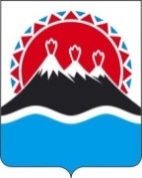 АГЕНТСТВО ИНВЕСТИЦИЙ И ПРЕДПРИНИМАТЕЛЬСТВА КАМЧАТСКОГО КРАЯО внесении изменений в приложение к приказу Агентства инвестиций и предпринимательства Камчатского края от 23.08.2017 № 114-п «Об утверждении порядка предоставления субсидий субъектам малого и среднего предпринимательства, осуществляющим деятельность в сфере туризма»«Приложение 2к Порядку о предоставлении субсидий субъектам малого и среднего предпринимательства, осуществляющим деятельность в сфере туризма«Приложение 2к Порядку о предоставлении субсидий субъектам малого и среднего предпринимательства, осуществляющим деятельность в сфере туризмаВ Агентство инвестиций и предпринимательства Камчатского края»В Агентство инвестиций и предпринимательства Камчатского края»Ф.И.О. индивидуального предпринимателя, главы крестьянского (фермерского) хозяйстваИННОГРНИПконтактный телефонВыручка от реализации товаров (работ, услуг) за предшествующий календарный год без учета налога на добавленную стоимость составила (руб.)(для зарегистрированного в текущем году субъекта малого(среднего) предпринимательства-  за период с даты регистрации по дату обращения за предоставлением субсидии);Среднесписочная численность работников за предшествующий календарный год составила (чел.)(для зарегистрированного в текущем году субъекта малого(среднего) предпринимательства - за период с даты регистрации по дату обращения за предоставлением субсидии)Сумма налогов, сборов, страховых взносов, уплаченных в бюджетную систему РФ за предшествующий календарный год (руб.)Режим налогообложения, применяемый в текущем году (ОСНО, УСН, ЕНВД, ПСН, ЕСХН)Наименование банкар/ск/сБИКАдрес электронной почтыФ.И.О. индивидуального предпринимателя, главы крестьянского (фермерского) хозяйстваподписьдата«Приложение 4к Порядку о предоставлении субсидий субъектам малого и среднего предпринимательства, осуществляющим деятельность в сфере туризма«Приложение 4к Порядку о предоставлении субсидий субъектам малого и среднего предпринимательства, осуществляющим деятельность в сфере туризмаВ Агентство инвестиций и предпринимательства Камчатского краяВ Агентство инвестиций и предпринимательства Камчатского краяФ.И.О. руководителя, должность,наименование юридического лицаИНН/КППОГРНКонтактный телефонВыручка от реализации товаров (работ, услуг) за предшествующий календарный год без учета налога на добавленную стоимость составила (руб.) (для зарегистрированного в текущем году субъекта малого(среднего) предпринимательства-  за период с даты регистрации по дату обращения за предоставлением субсидии)Среднесписочная численность работников за предшествующий календарный год составила (чел.)(для зарегистрированного в текущем году субъекта малого(среднего) предпринимательства-  за период с даты регистрации по дату обращения за предоставлением субсидии)Сумма налогов, сборов, страховых взносов, уплаченных в бюджетную систему РФ за предшествующий календарный год (руб.)Режим налогообложения, применяемый в текущем году (ОСНО, УСН, ЕНВД, ПСН, ЕСХН)Суммарная доля участия Российской Федерации, субъектов Российской Федерации, муниципальных образований, общественных и религиозных организаций (объединений), благотворительных и иных фондов в уставном (складочном) капитале (паевом фонде) составляет (%)Суммарная доля участия иностранных юридических лиц в уставном (складочном) капитале (паевом фонде) составляет (%)Суммарная доля участия, принадлежащая одному или нескольким юридическим лицам, не являющимся субъектами малого и среднего предпринимательства, в уставном (складочном) капитале (паевом фонде) составляет (%)Информация о количестве юридических лиц –участниках, акционерах заявителяНаименование банкар/ск/сБИКАдрес электронной почтыдолжность и Ф.И.О. руководителя юридического лицаподписьдата№№Наименование материалов, оборудования, инструментов/работКол-воЦенаСтоимостьПоставщик, контактные данныеИНН поставщика23_Стоимость проектаСтоимость проектаСтоимость проектаСтоимость проекта№Статьи расходовКол-воСуммаПроизведенные расходыПроизведенные расходыПроизведенные расходыПроизведенные расходыСобственные средстваСобственные средстваСобственные средстваСобственные средства12345Итого собственные средства:Итого собственные средства:Итого собственные средства:Планируемые расходыПланируемые расходыПланируемые расходыПланируемые расходыСобственные средстваСобственные средстваСобственные средстваСобственные средства678910Итого собственные средства:Итого собственные средства:Итого собственные средства:СубсидияСубсидияСубсидияСубсидия1112131415Итого средства субсидии:Итого средства субсидии:Итого средства субсидии:Итого стоимость проекта:Итого стоимость проекта:Итого стоимость проекта:индивидуальный предприниматель, глава крестьянского (фермерского) хозяйства или должность руководителя юридического лицаподписьдата